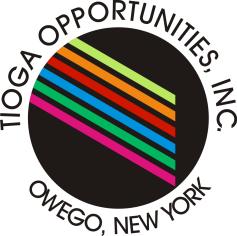 2016 Group Workcamp in Tioga County, NYFREE, NO COST program to eligible homeowners!!     Group Workcamps are intensive one week trips aimed at helping youth grow in a faith-based environment through service to others. Students and adult leaders come from across the country to spend a week in Tioga County performing hands-on home repair projects at no cost to the homeowners.  Tioga Opportunities, Inc., a co-sponsor, is currently accepting applications from homeowners. 2016 Group Workcamp Information:-This year’s camp will take place July 10th –July 16th.-2016 will be its 10th year in Tioga County!-Projects may include the building of small decks, interior and exterior painting, installing new mobile home skirting, and the construction of wheelchair ramps, along with other ‘light’ construction projects.*For additional information please contact Andrew Hafer, Tioga Opportunities, Inc. Community Services Department Director, at 607-687-4222 Ext. 302, or email at ahafer@tiogaopp.org (please put 2016 GWC in the subject line).